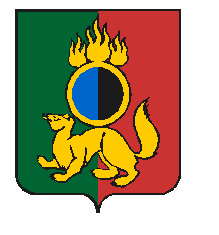 АДМИНИСТРАЦИЯ ГОРОДСКОГО ОКРУГА ПЕРВОУРАЛЬСКПОСТАНОВЛЕНИЕг. ПервоуральскВ соответствии с частью 4 статьи 5.2. Федерального закона от 6 марта 2006 года 
№ 35-ФЗ «О противодействии терроризму», руководствуясь положениями Устава городского округа Первоуральск, Администрация городского округа ПервоуральскПОСТАНОВЛЯЕТ:Утвердить Правила формирования и ведения перечня антитеррористической защищённости объектов (территорий), находящихся в муниципальной собственности  городского округа Первоуральск (приложение № 1).Утвердить форму перечня антитеррористической защищённости объектов (территорий), находящихся в муниципальной собственности городского округа Первоуральск (далее – перечень) (приложение № 2).Утвердить форму уведомления о включении объекта в перечень антитеррористической защищённости объектов (территорий), находящихся в муниципальной собственности городского округа Первоуральск (изменении сведений об объекте, содержащихся в перечне антитеррористической защищённости объектов (территорий), находящихся в муниципальной собственности городского округа Первоуральск, исключении объекта (территории) из перечня) (приложение № 3).Руководителям муниципальных учреждений и предприятий городского округа Первоуральск направить уведомления о включении подведомственных объектов (территории), находящихся в муниципальной собственности городского округа Первоуральск Главе городского округа Первоуральск до 19 июля 2019 года.Настоящее постановление разместить на официальном сайте городского округа Первоуральск.Контроль за исполнением настоящего постановления возложить на заместителя Главы Администрации городского округа Первоуральск по взаимодействию с органами государственной власти и общественными организациями В.А. Таммана.И.о. Главы городского округа Первоуральск,заместитель Главы Администрации по финансово - экономической политике	М.Ю. Ярославцева05.07.2019№1082О формировании и ведении перечня антитеррористической защищённости объектов (территорий), находящихся в муниципальной собственности городского округа Первоуральск